Руководство пользователя. ФРМ участкового врачаВерсия от 25.03.2024 г.На 59 листахПеречень терминов и сокращенийПеречень терминов и сокращенийВведениеНастоящий документ является руководством пользователя для специалистов, работающих с автоматизированным рабочим местом "Участковый врач", которое входит в состав МИС.В ФРМ участкового врача входит вся информация, относящаяся к пациенту, пришедшему на прием. Особенности данного ФРМ:предоставление структурированной информации по истории болезни пациента. По каждому пациенту ведется история посещений, проведенных исследований, поставленных диагнозов;внесение данных о жалобах, анамнезе и объективном статусе, которые заполняются с помощью прикрепленных словарей;просмотр сигнальной информации, которая содержит данные об аллергологических заболеваниях пациента;формирование направлений на исследования и дополнительные врачебные консультации узких специалистов;формирование бланков рецептов;формирование бланков амбулаторных талонов, выписка из медицинской карты и заключение по проведенному посещению;формирование и выписка ЛН;формирование направления на госпитализацию;внесение данных об активных и патронажных посещениях на дому;регистрация и внесение результатов вызовов на дом;постановка и ведение диспансерного учета;контроль своевременного прохождения различных видов медосмотров;просмотр флюорографических исследований пациента;просмотр гинекологических исследований пациента;контроль численности участка;формирование паспорта участка.Работа на форме "Пациенты на участке". ФРМ участкового врачаДля просмотра пациентов, прикрепленных к участку выполните следующие действия:выберите пункт главного меню "Рабочие места" → "АРМ Участкового врача" → "Пациенты на участке". Откроется форма "Пациенты на участке";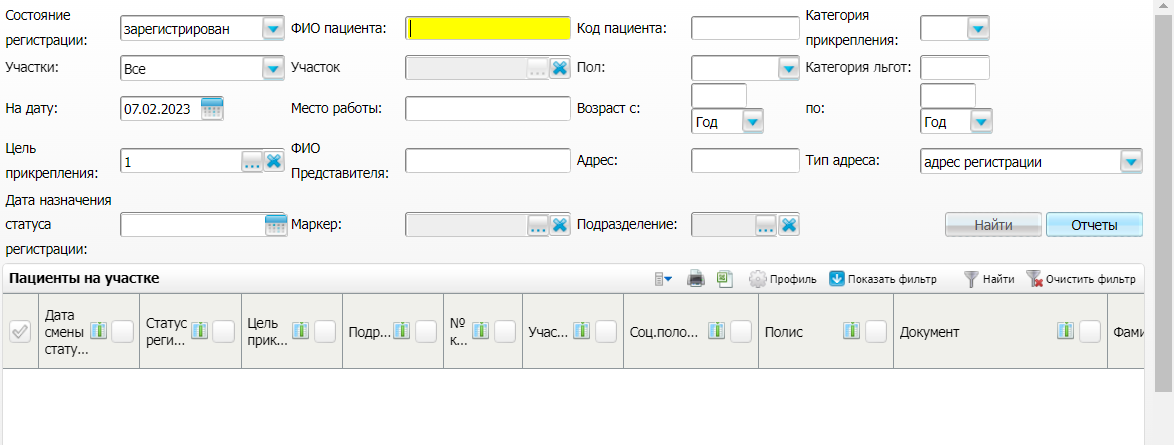 Рисунок 1 Рабочая форма участкового врачаукажите необходимые условия в полях фильтрации;Описание заполнения полей фильтрацииТаблица 1 Описание заполнения полей фильтрациинажмите на кнопку "Найти". В нижнем блоке формы отобразятся записи, соответствующие указанным параметрам фильтрации. Работа с формой "Пациенты на участке" включает в себя возможности, перечисленные ниже.Печать результатовДля печати результатов поиска выполните следующие действия:нажмите кнопку  на панели инструментов. Откроется окно "Просмотр";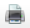 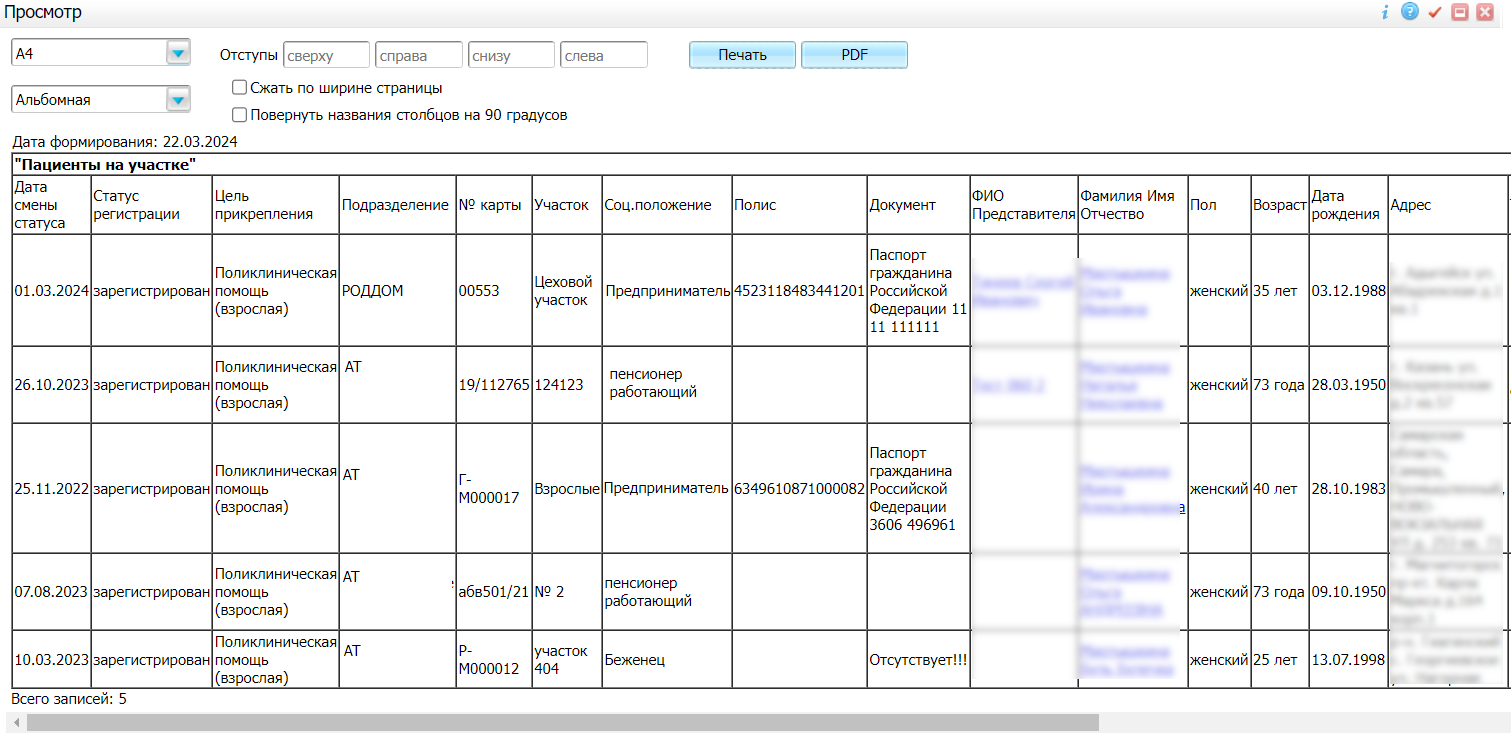 Рисунок 2 Окно просмотра отчетанажмите кнопку "Печать" для печати результатов поиска, нажмите кнопку "PDF" для выгрузки результатов в файл формата .pdf, нажмите кнопку  для выгрузки результатов поиска в файл формата .xls.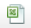 Формирование и печать отчетовЧтобы сформировать и распечатать необходимый отчет:нажмите кнопку "Отчеты". Откроется окно "Список отчетов";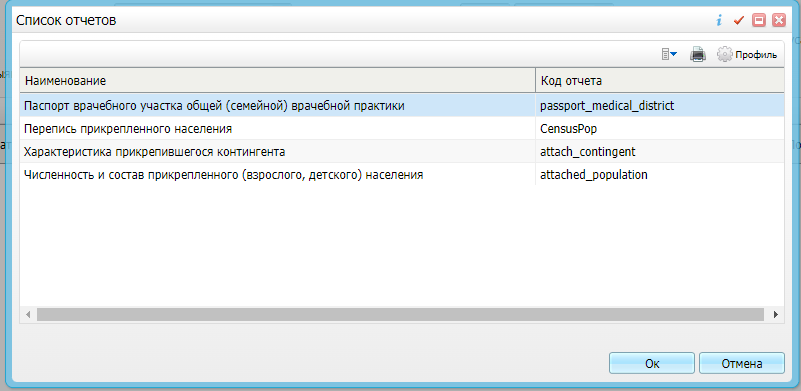 Рисунок 3 Список отчетоввыберите необходимый отчет из списка;нажмите кнопку "ОК". Откроется окно параметров формирования отчета;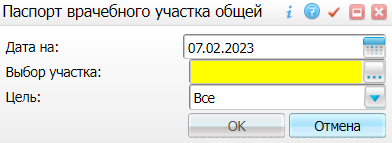 Рисунок 4 Окно параметров формирования отчетаукажите требуемые параметры отчета и нажмите кнопку "ОК". Откроется окно "Просмотр отчета";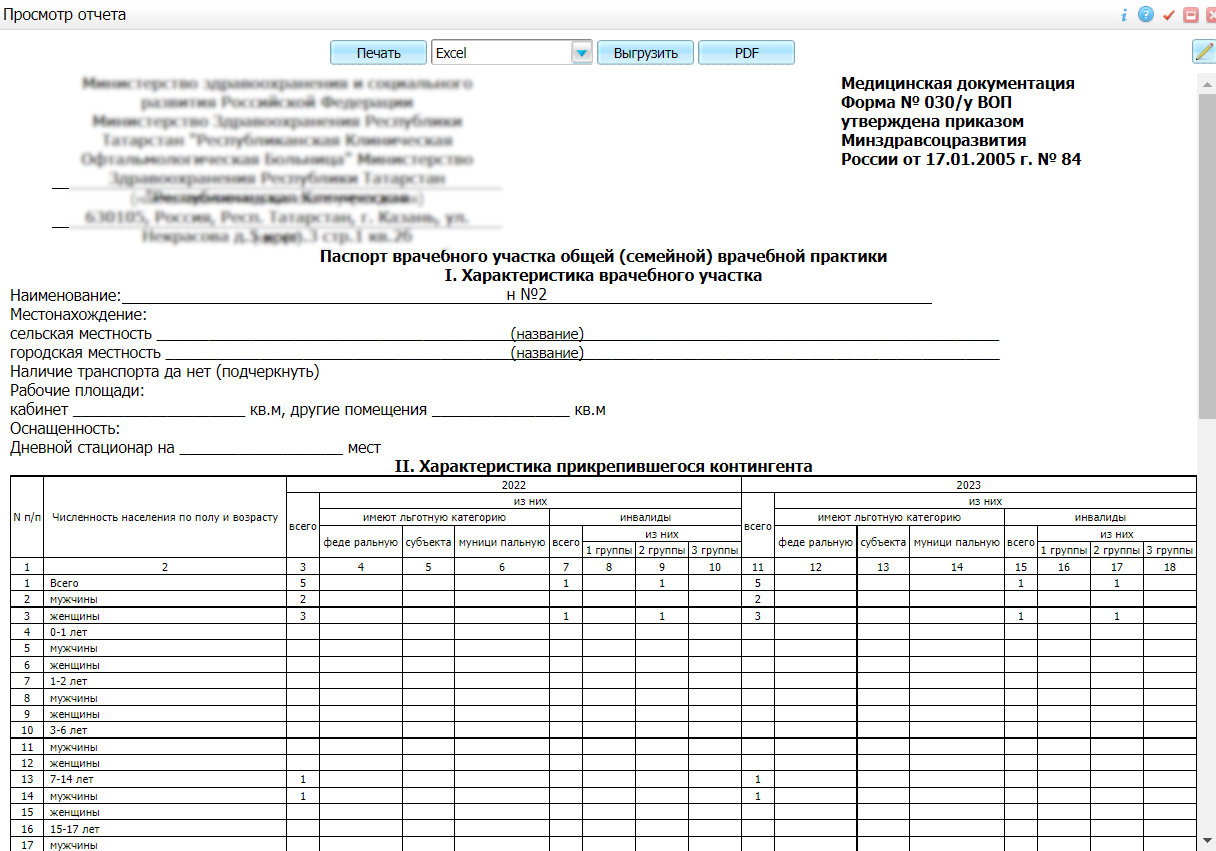 Рисунок 5 Окно просмотра отчетанажмите на кнопку "Печать" для печати отчета, нажмите кнопку "Excel" для выгрузки отчета в файл формата .xls, нажмите кнопку "PDF" для выгрузки отчета в файл формата .pdf.Заполняем поля с датами, интересующими нас таблицами, участок.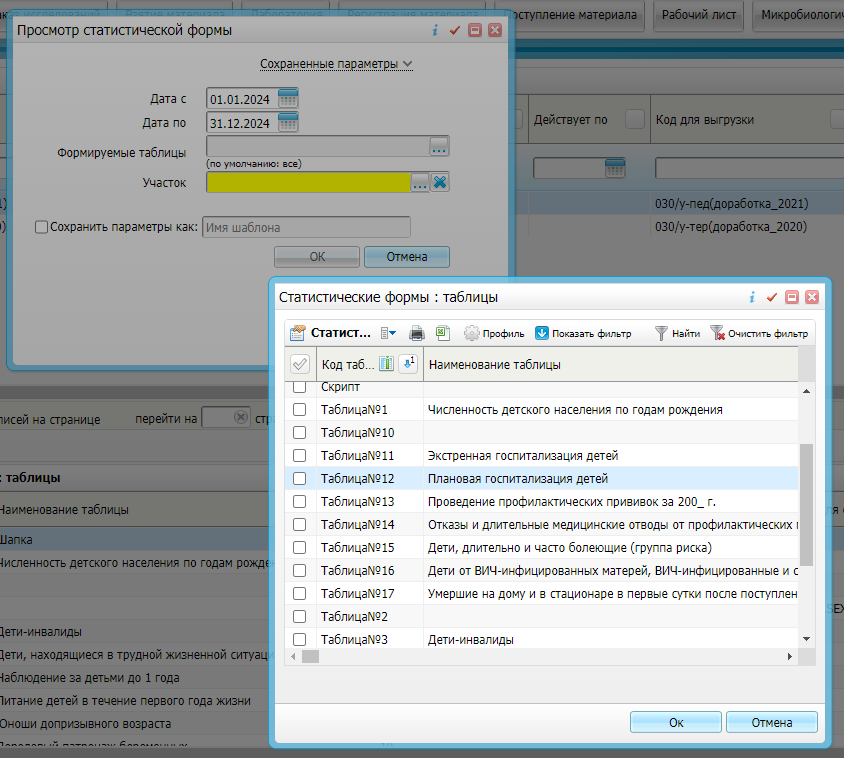 Для просмотра сформированного отчёта нужно нажать ПКМ на нужном отчёте, выбрать из контекстного меню " Журнал ".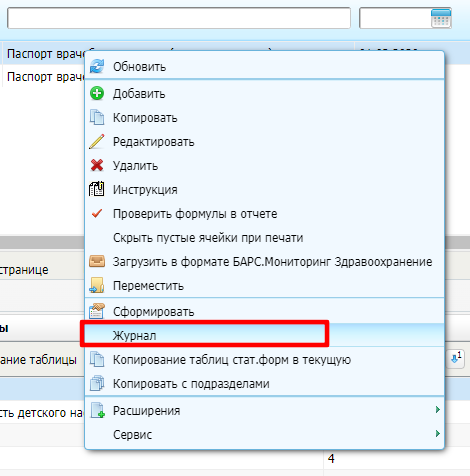 Выбираем интересующий нас отчёт из журнала, нажимаем ПКМ и выбираем из контекстного меню  " Печать ".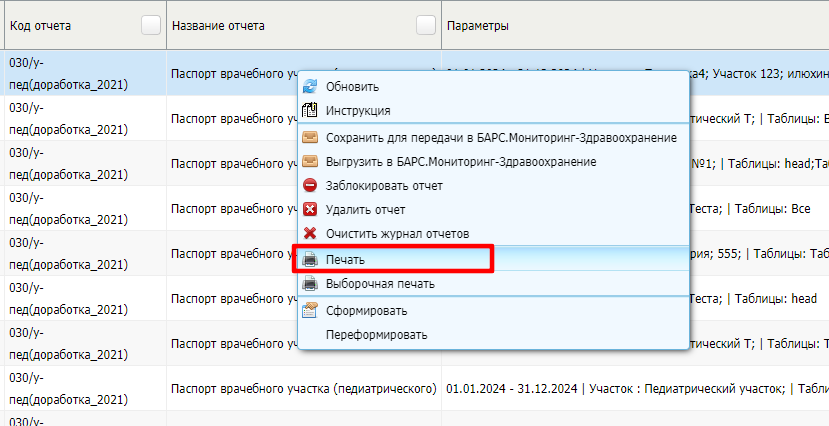 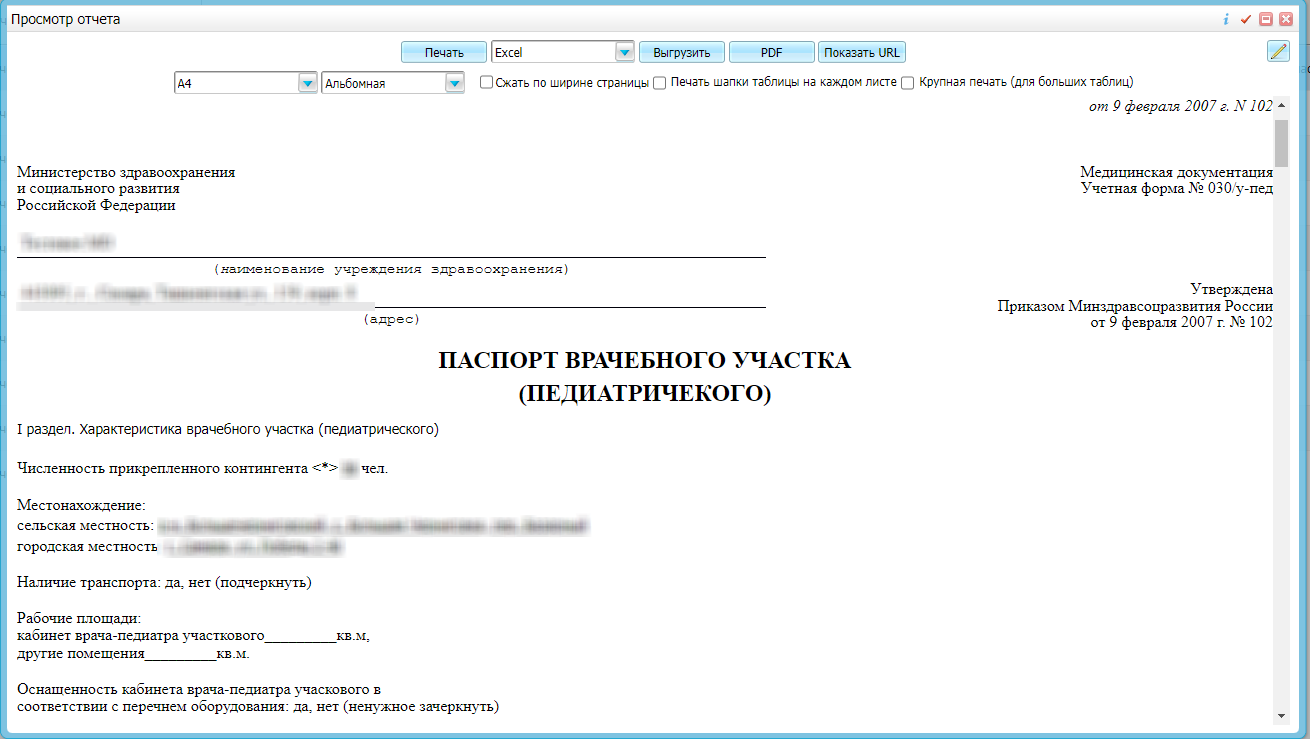 Просмотр истории заболеваний/результатов исследованийДля просмотра истории заболевания и результатов исследований выполните следующие действия:выберите необходимого пациента;вызовите контекстное меню и выберите пункт "Просмотр истории заболеваний/результатов исследований". Откроется окно "История заболеваний и результаты исследований";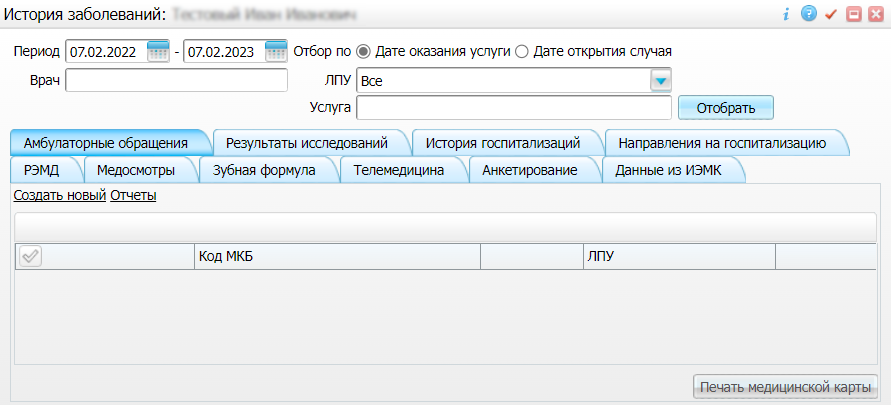 Рисунок 6 История заболеваний и результаты исследованийКарта прививок пациентаДля просмотра карты прививок пациента выполните следующие действия:выберите необходимого пациента;вызовите контекстное меню и выберите пункт "Карта прививок пациента". Откроется окно "Прививочная карта пациента", которое содержит информацию о прививках пациента;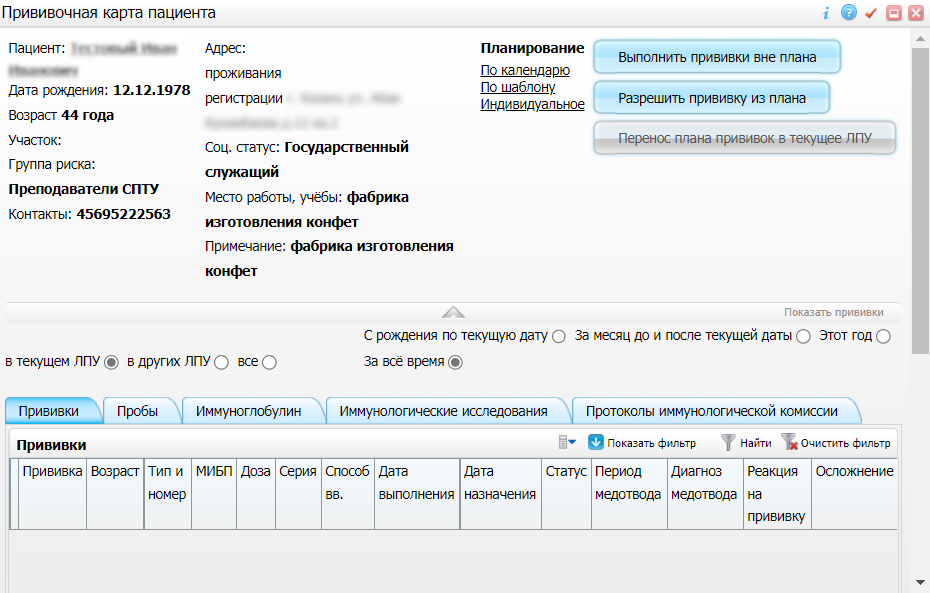 Рисунок 7 Окно прививочной карты пациентаФлюоротека Для просмотра флюорографических исследований пациента выполните следующие действия:выберите необходимого пациента;вызовите контекстное меню и выберите пункт "Флюоротека". Откроется окно "Флюоротека", которое содержит информацию о флюорографических исследованиях пациента;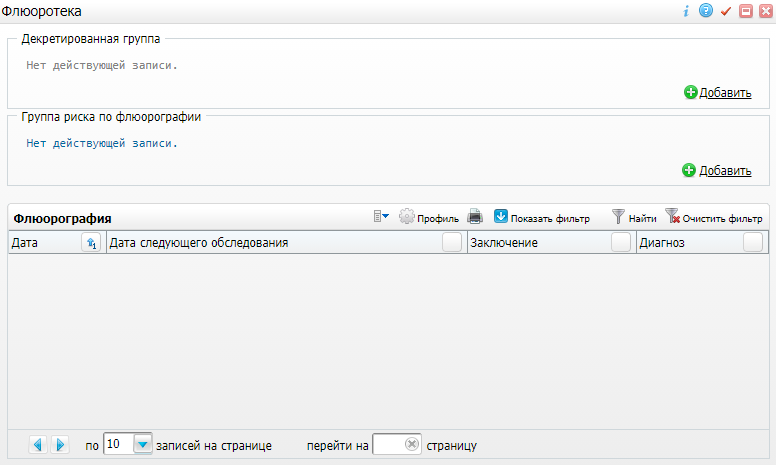 Рисунок 8 ФлюоротекаИндивидуальная карта беременнойДля просмотра и редактирования индивидуальной карты беременной:выберите необходимого пациента с открытой ИКБР;вызовите контекстное меню и выберите пункт "Инд. карта беременной". Откроется окно "ИКБР";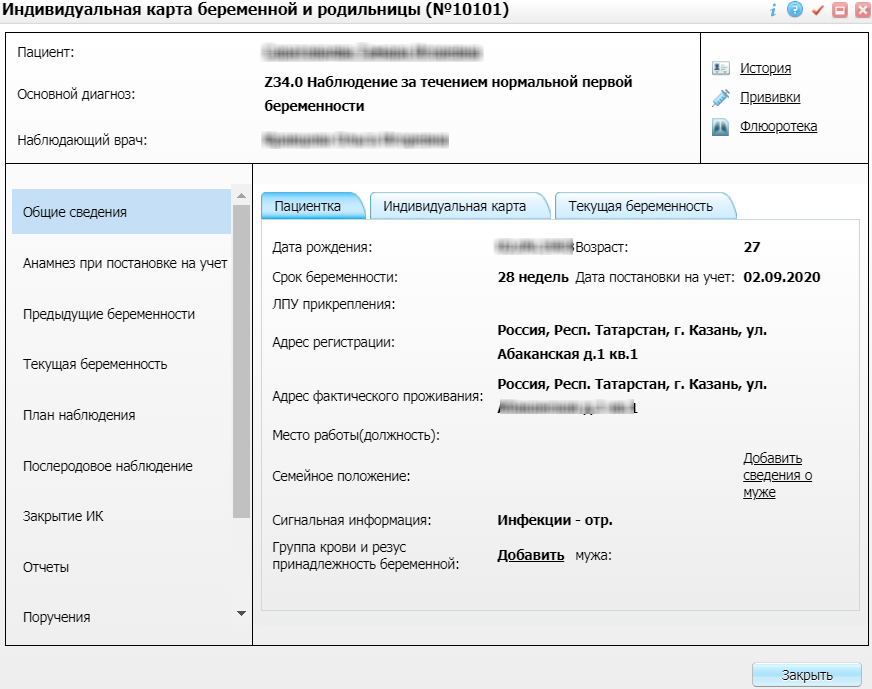 Рисунок 9 Индивидуальная карта беременнойДобавление индивидуальной карты беременнойДля добавления индивидуальной карты беременной выполните следующие действия:выберите необходимого пациента женского пола без открытой ИКБР;вызовите контекстное меню и выберите пункт "Беременность: поставить на учет". Откроется окно "ИКБР: Добавление";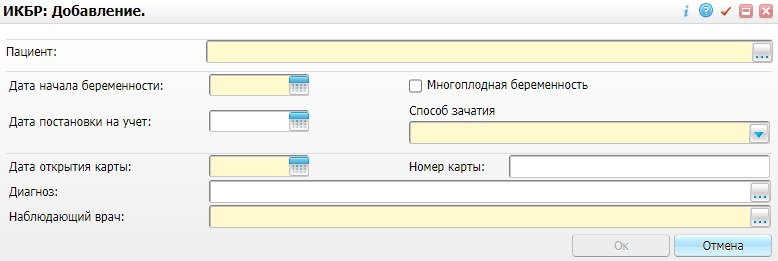 Рисунок 10 Окно добавления индивидуальной карты беременнойАллергоанамнезДля просмотра информации о наличии аллергии у пациента выполните следующие действия:выберите необходимого пациента;вызовите контекстное меню и выберите пункт "Аллергоанамнез". Откроется окно "Аллергологический анамнез", в котором содержится информацию о наличии аллергии;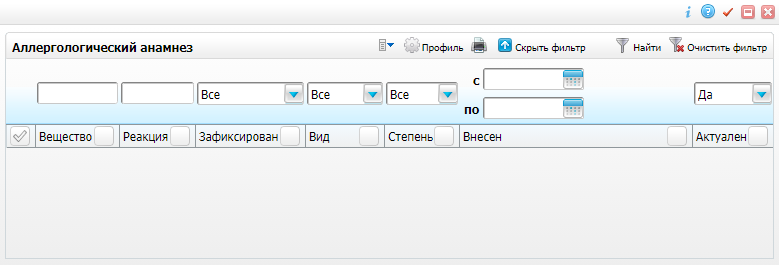 Рисунок 11 Окно аллергологического анамнезазаполните поля фильтра и нажмите кнопку "Найти" для поиска необходимой информации;чтобы добавить или редактировать запись, воспользуйтесь соответствующими пунктами контекстного меню;для вывода аллергического анамнеза в печатную форму нажмите на кнопку .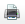 Листки нетрудоспособностиДля просмотра ЛН пациента выполните следующие действия:выберите необходимого пациента;вызовите контекстное меню и выберите пункт "Листки нетрудоспособности". Откроется окно "Листки нетрудоспособности".Контрольные карты диспансерного наблюденияДля просмотра карты диспансерного учета выполните следующие действия:выберите необходимого пациента;вызовите контекстное меню и выберите пункт "Контрольные карты диспансерного наблюдения". Откроется окно "Контрольные карты пациента". В данном окне представлены все контрольные карты, имеющиеся у пациента.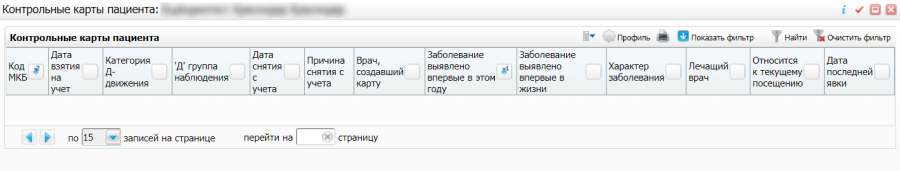 Рисунок 12 Контрольные карты пациентаПросмотр рецептовДля просмотра выписанных рецептов выполните следующие действия:выберите необходимого пациента;вызовите контекстное меню и выберите пункт "Просмотр рецептов". Откроется окно "Просмотр рецептов по пациенту".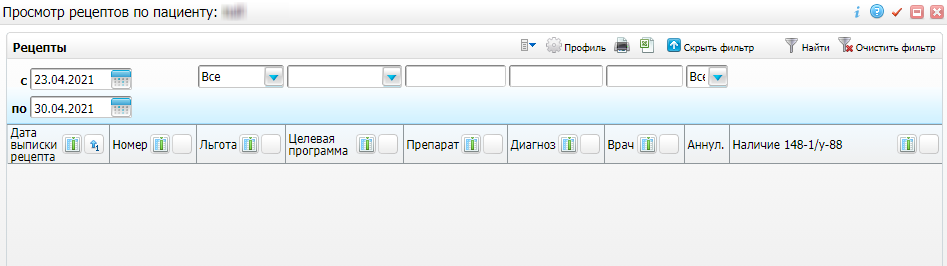 Рисунок 13 Окно просмотра рецептов по пациентунажмите на кнопку "Печать" для печати отчета, нажмите кнопку "Excel" для выгрузки отчета в файл формата .xls, нажмите кнопку "PDF" для выгрузки отчета в файл формата .pdf.Выписать рецептДля выписки рецептов выполните следующие действия:выберите необходимого пациента;вызовите контекстное меню и выберите пункт "Выписать рецепт". Откроется окно выбора льготы. 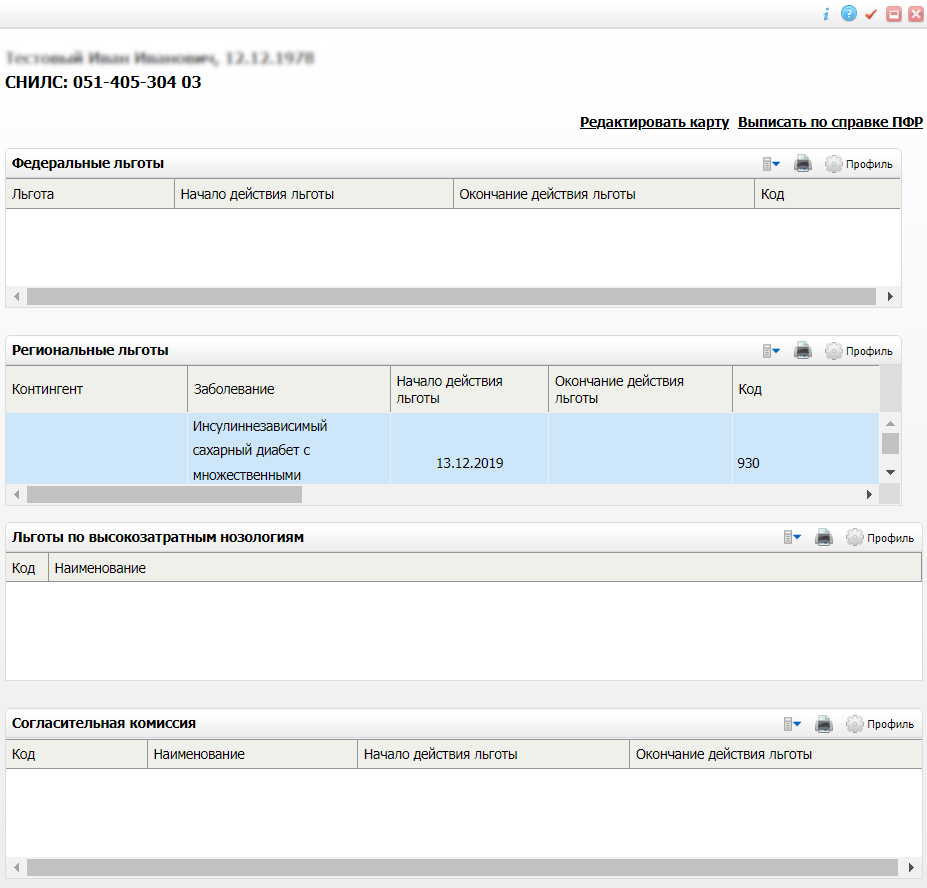 Рисунок 14 Выписка рецептаКарты медосмотровДля просмотр карт медосмотров пациента выполните следующие действия:выберите необходимого пациента;вызовите контекстное меню и выберите пункт "Карты медосмотров". Откроется окно "Карты медосмотров".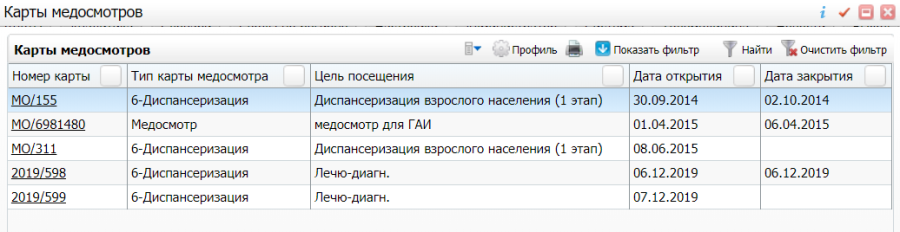 Рисунок 15 Карты медосмотровВ данном окне отображаются открытые и закрытые карты медосмотров пациента. Для просмотра карты медосмотра выберите необходимую строку и нажмите на ссылку в столбце "Номер карты".Нозологические регистрыДля просмотр списка регистров, в которые включен пациент:выберите необходимого пациента;вызовите контекстное меню и выберите пункт "Нозологические регистры". Откроется окно "Нозологические регистры пациента".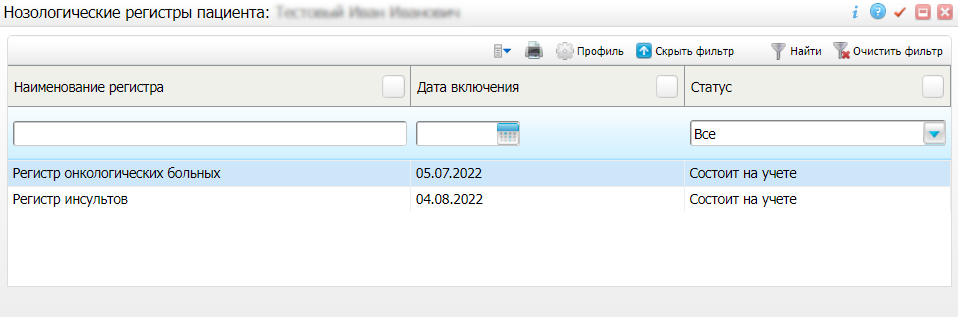 Рисунок 16 Нозологические регистры пациентаДля поиска необходимого регистра выполните следующие действия:нажмите кнопку "Показать фильтр";заполните поля фильтра;нажмите кнопку "Найти".для печати результатов поиска нажмите кнопку .Направление на госпитализациюДля добавление направления на госпитализацию:выберите необходимого пациента;вызовите контекстное меню и выберите пункт "Направление на госпитализацию". Откроется окно "Добавление направления".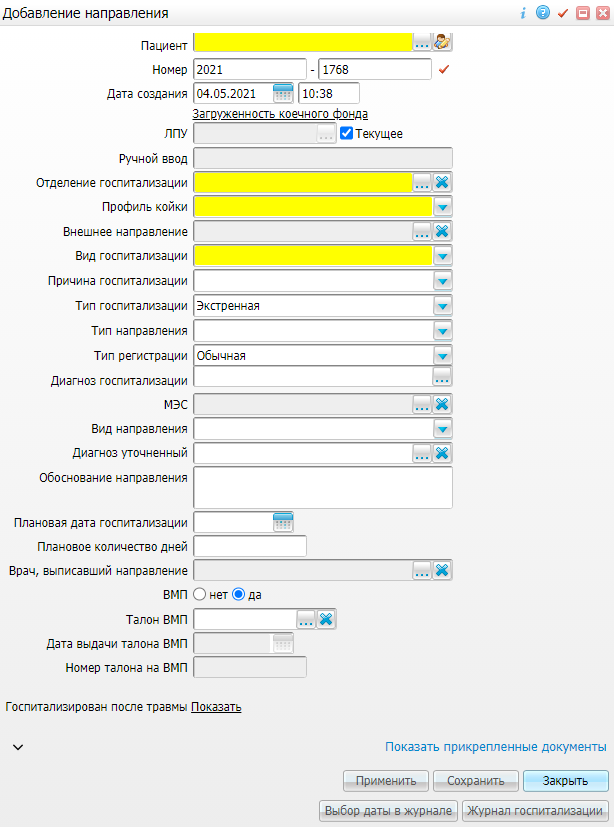 Рисунок 17 Окно добавления направленияНаправления пациента"Направления пациента" – направления пациента на посещение к специалистам, на повторный прием, процедуру, исследование или операцию, а также на оказание дополнительных услуг.Чтобы направить пациента на посещение к специалистам, на повторный прием, процедуру, исследование или операцию, а также оказать дополнительные услуги выполните следующие действия:выберите необходимого пациента;вызовите контекстное меню и выберите пункт "Направления пациента". Откроется окно "Направления пациента".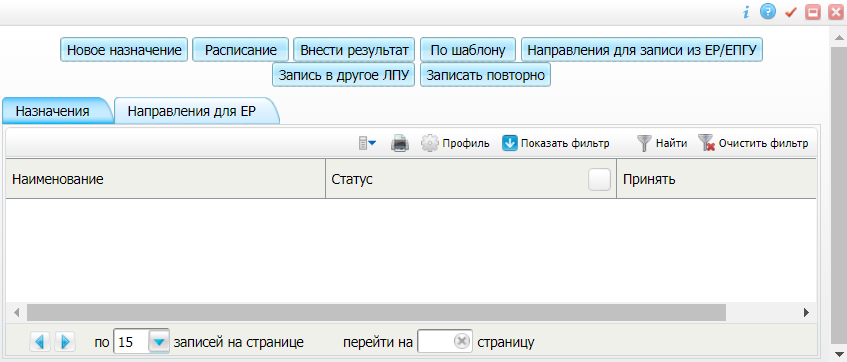 Рисунок 18 Направления пациента В данном окне отображается список всех назначенных пациенту услуг, а также услуг, оказанных за последние несколько дней.Вкладка "Назначения" содержит следующие поля:"Наименование" – наименование услуги;"Статус" – статус услуги;"Принять" – отображение информации зависит от статуса услуги. Нажмите на ссылку "Принять", чтобы открыть окно оказания визита. Нажмите на пиктограмму , чтобы открыть окно редактирования визита.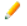 Вкладка "Направления для ЕР" содержит информацию о направлениях для записи из ЕР/ЕПГУ.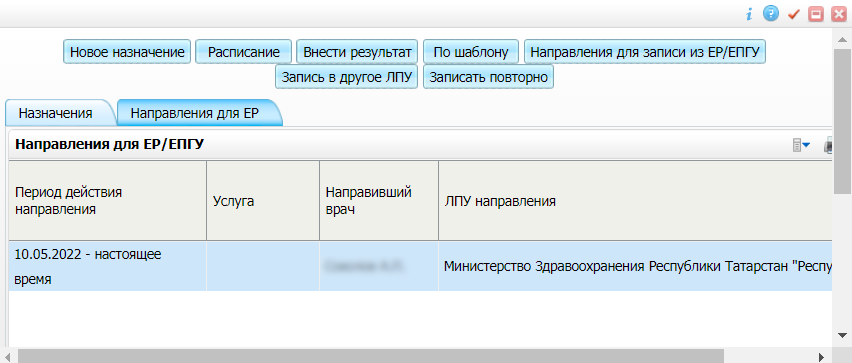 Рисунок 19 Направления для ЕРВ поле "Статус" на вкладке "Направления для ЕР" может отображаться статус услуги:"Назначено";"Не произведена";"Оказано".Функциональность кнопок "Новое назначение", "Расписание", "Внести результат", "По шаблону", "Запись в другое ЛПУ", "Записать повторно" подробно описана в руководстве пользователя "Врач поликлиники".Чтобы добавить направление для записи из ЕР/ЕПГУ выполните следующие действия:нажмите кнопку "Направления для записи из ЕР/ЕПГУ". Откроется окно "Направления для записи из ЕР/ЕПГУ: добавление";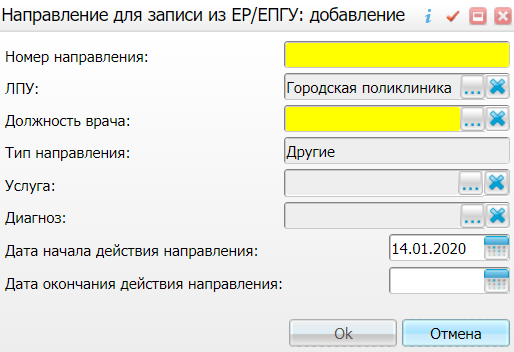 Рисунок 20 Окно добавления направления для записи из ЕР/ЕПГУзаполните поля в открывшемся окне;Описание заполнения полей окна направленияТаблица 2 Описание заполнения полей окна направлениянажмите кнопку "Ок". Направление отобразится на вкладке "Направления для ЕР".Работа на форме "Пациенты с изменениями в состоянии здоровья". ФРМ Участкового врачаДля просмотра пациентов с изменениями в состоянии здоровья выполните следующие действия:выберите пункт главного меню "Рабочие места" → "АРМ Участкового врача" → "Пациенты с изменениями в состоянии здоровья". Откроется форма "Пациенты с изменениями в состоянии здоровья";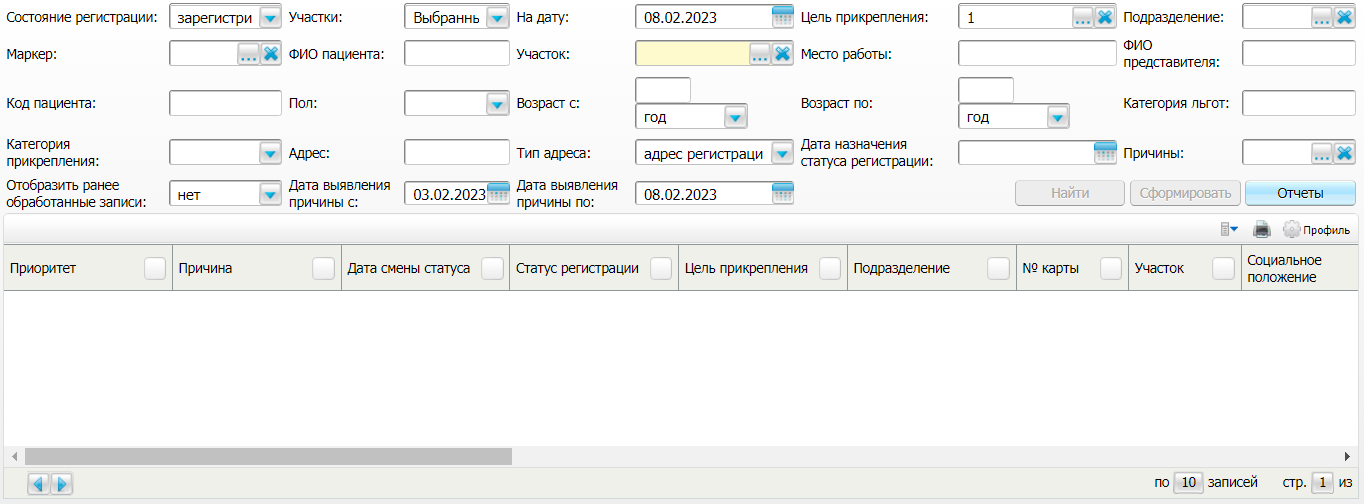 Рисунок 21 Окно для работы с пациентами с изменениями в состоянии здоровьяукажите необходимые условия в полях фильтрации;Описание заполнения полей фильтрацииТаблица 3 Описание заполнения полей фильтрациинажмите на кнопку "Найти". В нижнем блоке формы отобразятся записи, соответствующие указанным параметрам фильтрации. Работа участкового врача на данной форме аналогична работе на форме "Пациенты на участке" и описана в разделе "Работа на форме "Пациенты на участке"" руководства пользователя "ФРМ Участкового врача", но при этом есть ряд особенностей доп. возможностей, описанных в разделах ниже:запись пациента на прием и отправка sms-сообщения;отправка sms-сообщения;просмотр причин;просмотр информации по пациенту.Запись на прием и отправка SMSДля того, чтобы записать пациента на прием и отправить ему SMS выполните следующие действия:выберите пункт контекстного меню "Записать на прием и отправить SMS". Откроется стандартное окно записи пациента;запишите пациента на прием, подробная информация о записи пациента представлена в руководстве пользователя "Регистратура поликлиники";после сохранения записи формируется отправка сообщения. При удачной отправке сообщения выводится инф. сообщение "Сообщение успешно сформировано". Если  при формировании возникли ошибки выводится инф. сообщение "Сообщение не может быть сформировано, проверьте корректность номера телефона".Отправка SMSДля того, чтобы отправить пациенту SMS выберите пункт контекстного меню "Отправить SMS". При нажатии на данную кнопку происходит формирование сообщения шаблону "Приглашение" ("Здравствуйте, <Имя Отчество>! Приглашаем Вас записаться на прием к участковому врачу"). При удачной отправке сообщения выводится инф. сообщение "Сообщение успешно сформировано". Если  при формировании возникли ошибки выводится инф. сообщение "Сообщение не может быть сформировано, проверьте корректность номера телефона".Просмотр причинДля просмотра причин изменения в состоянии здоровья по пациенту необходимо воспользоваться одноименным пунктом меню.Просмотр информации по пациентуДля просмотра подробной информации по пациенту необходимо воспользоваться одноименным пунктом меню.Оказание приема участкового врача. ФРМ участкового врачаОказание приема участкового врача включает в себя разделы, описанные ниже.Проведение осмотра Окно "Дневник врача" является основным рабочим окном участкового врача. В данном окне врач просматривает расписание приема, оказывает услуги пациентам, записывает пациентов на прием, а также вносит изменения в ранее оказанные приемы.Подробная информация по работе с данным окном представлена руководстве пользователя "Врач поликлиники"Просмотр персональной медицинской карты пациентаЧтобы просмотреть персональную медицинскую карту пациента нажмите на ссылку с фамилией и инициалами пациента. Откроется окно "Персональные медицинские карты: Редактирование".Подробная информация по работе с картой пациента приведена в руководстве пользователя "Карта пациента".Просмотр истории заболеваний и результатов исследованийДля просмотра истории заболеваний и результатов исследований в окне "Дневник врача" нажмите на кнопку  рядом с фамилией пациента. Откроется окно "История заболеваний и результаты исследований".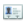 Подробная информация по работе с историей заболевания приведена в руководстве пользователя "История заболевания"Назначение прививкиЧтобы назначить пациенту прививки в окне оказания приема нажмите на ссылку "Прививки". Откроется окно "Прививочная карта пациента".Данное окно содержит информацию о пациенте и его прививках. Также с помощью этого окна можно назначать и выполнять прививки.Подробная информация по работе с историей заболевания приведена в руководстве пользователя "Вакцинопрофилактика".Просмотр флюорографических исследованийЧтобы перейти к просмотру флюорографических исследований пациента, в окне оказания приема нажмите на ссылку "Флюоротека". В открывшемся окне представлена информация о флюорографических исследованиях пациента.Подробная информация по работе с историей заболевания приведена в руководстве пользователя "Флюоротека (рентгенография)".Вызов участкового врача на дом. ФРМ участкового врачаВызов врача на дом – вид амбулаторно-поликлинической помощи, в рамках которой прием больного происходит вне кабинета врача.Бизнес-процесс вызова врача на дом имеет следующую структуру: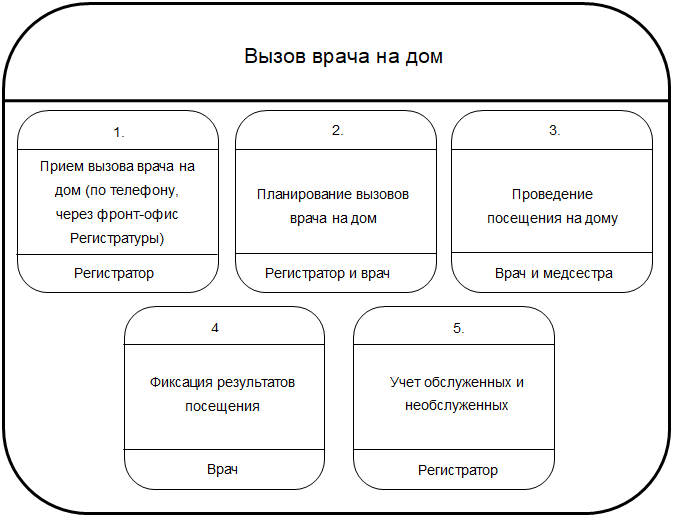 Рисунок 22 Схема бизнес-процесса вызова врача на домПрием вызова врача на дом (по телефону, через фронт-офис регистратуры)Пациент вызывает врача на дом по телефону или самостоятельно, регистрирует вызов через фронт-офис регистратуры. При вызове врача по телефону регистрацию вызова в Системе осуществляет регистратор. Если пациент самостоятельно регистрирует вызов через фронт-офис регистратуры, то регистратор обрабатывает этот вызов уже только при передаче вызова врачу.Врач может зарегистрировать вызов в следующих случаях:необходим повторный прием пациента на дому;необходимо периодическое наблюдение на дому (тяжелые больные, наблюдение после стационара);патронаж (оказание медицинской помощи на периодической основе на дому);передача активов (скорая и неотложная помощь, родильные дома).Вызвать врача к ребенку могут родственники ребенка или няня. Если у ребенка нет свидетельства о рождении и полиса ОМС, то в счет-реестр подаются документы родственника ребенка, которые считаются его представителями.Вызов на дом осуществляется из поликлиники по месту фактического нахождения больного (по территории обслуживания). Если пациент не прикреплен к данной МО, то врач с медицинской сестрой выполняют вызов на дом, но в дальнейшем для обслуживания и выписки ЛН или справок необходимо письменное заявление на имя главврача о прикреплении (можно прикрепляться не чаще двух раз в год).Если регистратор посчитает, что случай экстренный и угрожает жизни пациента, он должен передать вызов в скорую или неотложную помощь.Планирование вызовов врача на домПоступившие вызовы распределяются регистратором по участкам в соответствии с адресом фактического нахождения пациента. Дополнительное перераспределение между участковыми врачами не производится. Перед выездом по вызовам врачу выдается лист вызовов, в котором отображены все вызовы, которые он должен посетить в течение дня.Проведение посещения на домуВрач оказывает прием пациентов на дому и оформляет необходимые документы.Фиксация результатов посещенияПо факту вызова врач заполняет ТАП. При необходимости на вызов с собой врач может взять амбулаторную карту пациента или форму вызова на дом.Учет обслуженных и необслуженных вызововДанные о вызове на дом заносятся регистратором в книгу вызовов врача на дом (форма 031/у).Неотложные вызовы на дом регистрируются дополнительно в журнале приема неотложных вызовов.Диспансерное наблюдение больного и ведение журнала диспансерного учета. ФРМ участкового врачаДиспансерный учет предназначен для автоматизации диспансерного наблюдения больного и ведения журнала диспансерного учета. Диспансерный учет позволяет выполнять следующие действия:постановка и снятие пациента с диспансерного учета;работа с контрольными явками;создание и просмотр планов диспансерного наблюдения;формирование отчетности по диспансерному наблюдению и ведение журнала диспансерного учета.Бизнес-процесс компонента "Диспансерный учет" изображен на схеме.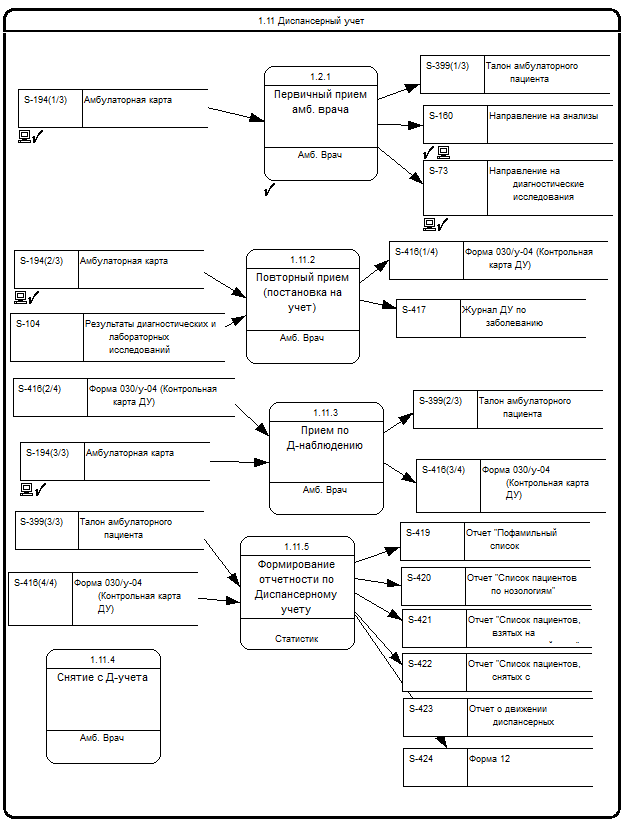 Рисунок 23 Схема бизнес-процесса компонентаПервичный прием амбулаторного врачаПри первичном посещении пациенту ставится диагноз. Если пациент ранее состоял на учете в другой МО, для постановки на диспансерный учет диагноз должен быть подтвержден в текущей МО. Для подтверждения диагноза назначаются дополнительные исследования.Повторный прием (постановка на учет)На повторный прием пациент приходит с результатами анализов. Если диагноз подтверждается, то в талоне проставляется цель "1" (лечебно-диагностическая) или "2" (консультативная) и присваивается код диспансерного наблюдения "21-25" (взят впервые, взят из другой МО).Прием по диспансерному наблюдениюПациент, состоящий на учете, приходит на прием в соответствии с планом наблюдения. В амбулаторном талоне ставится цель посещения "3" (диспансерное наблюдение) и код диспансерного наблюдения "1" (состоит).Если пациент приходит на прием к врачу по заболеванию, не связанному с диспансерным наблюдением, то ему проставляют явку по диспансерному наблюдению в контрольную карту.Снятие с диспансерного учетаПричины снятия с учета:диагноз не подтвердился;изменение диагноза;Если у пациента в течении болезни меняется диагноз, то на приеме оформляется талон с целью "3" (диспансерное наблюдение) и кодом диспансерного наблюдения "36" (снят/диагноз изменен), и оформляется другой талон с целью "3" (диспансерное наблюдение) и кодом диспансерного наблюдения "25" (взят в связи с изменением диагноза).смерть пациента;перевод в другую МО;выздоровление и другие.При снятии с диспансерного учета контрольная карта пациента закрывается.Проведение медосмотров. ФРМ участкового врачаВ зависимости от цели обращения пациента все осмотры можно разделить на  группы, описание которых приведено ниже.Периодические медосмотры взрослого населенияЦелью периодических медосмотров взрослого населения является динамическое наблюдение за состоянием здоровья работников в условиях воздействия профессиональных вредностей, профилактика и своевременное установление начальных признаков профессиональных заболеваний:выявление общих заболеваний, препятствующих продолжению работы с вредными, опасными веществами и производственными факторами;предупреждение несчастных случаев.Предварительные медосмотры взрослого населенияЦелью предварительного медосмотра взрослого населения является определение соответствия состояния здоровья работников поручаемой им работе.Профилактические медосмотры взрослого населенияПрофилактические медосмотры взрослого населения направлены на выявление:отдельных хронических неинфекционных заболеваний (состояний), являющихся основной причиной инвалидности и преждевременной смертности населения Российской Федерации (далее – хронические неинфекционные заболевания);факторов риска развития хронических неинфекционных заболеваний (состояний):повышенный уровень артериального давления;дислипидемия;повышенный уровень глюкозы в крови;курение табака;пагубное потребление алкоголя;нерациональное питание;низкая физическая активность;избыточная масса тела или ожирение;потребление наркотических средств и психотропных веществ без назначения врача.ДиспансеризацияДиспансеризация направлена на:выявление отдельных хронических неинфекционных заболеваний;выявление факторов риска отдельных хронических неинфекционных заболеваний развития:повышенный уровень артериального давления;дислипидемия;повышенный уровень глюкозы в крови;курение табака;пагубное потребление алкоголя;нерациональное питание;низкая физическая активность;избыточная масса тела или ожирение);потребления наркотических средств и психотропных веществ без назначения врача.определение группы состояния здоровья, необходимости профилактических, лечебных, реабилитационных и оздоровительных мероприятий для граждан с выявленными хроническими неинфекционными заболеваниями и (или) факторами риска их развития, граждан с иными заболеваниями (состояниями), а также для здоровых граждан;проведение краткого профилактического консультирования граждан с выявленными хроническими неинфекционными заболеваниями и (или) факторами риска их развития и здоровых граждан, а также проведение индивидуального углубленного профилактического консультирования и группового профилактического консультирования (школа пациента) граждан с высоким и очень высоким суммарным сердечно-сосудистым риском;определение группы диспансерного наблюдения граждан с выявленными хроническими неинфекционными заболеваниями и иными заболеваниями (состояниями), а также с высоким и очень высоким суммарным сердечно-сосудистым риском.Профилактические медицинские осмотры несовершеннолетнихПрофилактические медицинские осмотры несовершеннолетних проводятся в целях раннего выявления патологических состояний, заболеваний и факторов риска их развития, а также в целях формирования групп состояния здоровья и выработки рекомендаций для несовершеннолетних.Предварительные медицинские осмотры несовершеннолетнихПредварительные медицинские осмотры несовершеннолетних проводятся при поступлении в образовательные учреждения в целях определения соответствия учащегося требованиям к обучению.Периодические медицинские осмотры несовершеннолетнихПериодические медицинские осмотры несовершеннолетних проводятся в целях динамического наблюдения за состоянием здоровья учащихся, своевременного выявления начальных форм заболеваний, ранних признаков воздействия вредных и (или) опасных факторов учебного процесса на состояние их здоровья и выявления медицинских противопоказаний к продолжению учебы.Диспансеризация государственных служащихДиспансеризация государственных служащих проводится с целью определения рисков развития заболеваний, раннего выявления имеющихся заболеваний, в том числе препятствующих прохождению государственной гражданской службы Российской Федерации и муниципальной службы, сохранения и укрепления физического и психического здоровья государственного гражданского служащего Российской Федерации и муниципального служащего.Контроль численности участка. ФРМ участкового врачаВ МИС реализован территориально-участковый принцип организации оказания первичной медико-санитарной помощи, который заключается в формировании групп обслуживаемого контингента по признаку проживания/ пребывания на определенной территории или по признаку работы/ обучения в определенных организациях и/или их подразделениях.При необходимости изменения состава и численности участков осуществляется перенос адресов с одного участка на другой.Чтобы сформировать аналитический отчет по прикрепленному населению, выполните следующие действия:выберите пункт главного меню "Отчеты" → "Отчеты по прикрепленному населению" → "Аналитика по прикрепленному населению". Откроется форма для формирования аналитического отчета по прикрепленному населению;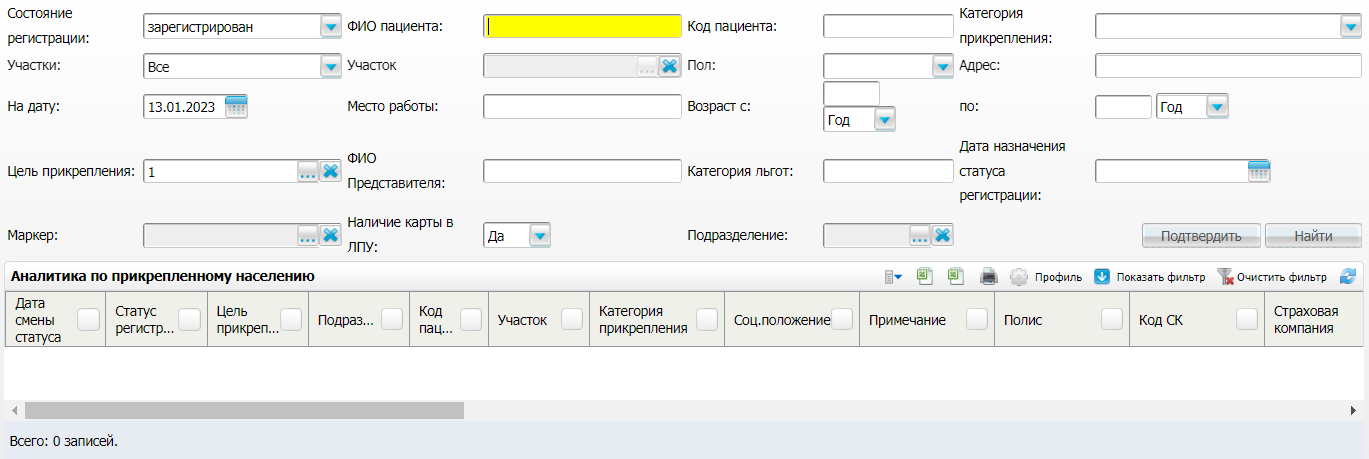 Рисунок 24 Форма для формирования аналитического отчета по прикрепленному населениюзадайте параметры формирования аналитического отчета;
Описание параметров формирования аналитического отчетаТаблица 4 Описание параметров формирования аналитического отчетанажмите на кнопку "Найти". Сформируется список пациентов согласно заданным параметрам;выберите одно из доступных действий.Описание доступных действийчтобы распечатать сформированный аналитический отчет, нажмите на кнопку  на панели инструментов. Откроется окно предварительного просмотра, в котором нажмите на кнопку "Печать".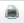 чтобы сохранить данные журнала в файл формата PDF, в окне предварительного просмотра нажмите на кнопку "PDF".чтобы выгрузить в Excel все или видимые данные аналитического отчета, нажмите на кнопку  на панели инструментов.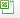 Подтверждение прикрепленияДля подтверждения прикрепления выполните следующие действия:выберите необходимые записи, установив флажки в соответствующее поле;нажмите на кнопку "Подтвердить". Откроется окно подтверждения прикрепления к МО;установите флажки в соответствующие поля для необходимых записей;нажмите на кнопку "Принять прикрепление" или на кнопку "ОК". В зависимости от выбранной кнопки, будет выполнено одно из действий:при нажатии на кнопку "Принять прикрепление", после внесения изменений окно не закрывается, для обновленных записей становится доступным пункт контекстного меню  "Редактировать".при нажатии на кнопку "Ок", окно закрывается, на экране отображается аналитика с учетом обновлений.СоставилиСогласованоТермин, сокращениеОпределениеUSBПоследовательный интерфейс для подключения периферийных устройств к вычислительной техникеАРМАвтоматизированное рабочее местоЕПГУЕдиный портал государственных услугЕРЕдиная регистратураИКБРИндивидуальная карта беременнойИЭМКИнтегрированная электронная медицинская картаЛНЛисток нетрудоспособностиЛПУЛечебно-профилактическое учреждениеМКБ-10, МКБМеждународная классификация болезней 10-го пересмотраМОМедицинская организацияМЭСМедико-экономический стандартОМСОбязательное медицинское страхованиеРЭМДРеестр электронных медицинских документовСистема, МИСМедицинская информационная система "БАРС.Здравоохранение-МИС"ТАПТалон амбулаторного приемаФИОФамилия, имя, отчествоЭПЭлектронная подписьНаименованиеОбязательностьПояснениеСостояние регистрации✅Выберите значение из выпадающего списка с помощью кнопки . По умолчанию выбрано значение "Зарегистрирован"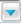 ФИО пациентаУкажите ФИО пациента вручную, (ручной ввод производится по алгоритму, аналогично, вводу в поле «Адрес»).Код пациентаУкажите код пациента вручнуюКатегория прикрепленияВыберите значение из выпадающего списка с помощью кнопки Участки✅Выберите значение из выпадающего списка с помощью кнопки . По умолчанию указано значение "Все".Участок✅Выберите участок из справочника "Участки текущего ЛПУ" с помощью кнопки  и нажмите на кнопку "ОК". По умолчанию поле не активно, и становится обязательным для заполнения только при выборе значения "Выбранные" в поле "Участки"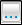 ПолВыберите пол пациента из выпадающего списка с помощью кнопки Категория льготУкажите категорию льгот вручнуюНа дату✅Укажите дату с помощью календаря  или с клавиатуры. По умолчанию указывается текущая дата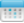 Место работыУкажите место работы пациента вручнуюВозраст сУкажите число и выберите значение год/месяц/день из выпадающего списка с помощью кнопки Возраст поУкажите число и выберите значение год/месяц/день из выпадающего списка с помощью кнопки Категория прикрепления✅Укажите цель прикрепления вручную или с помощью кнопки . Выберите одну или несколько целей в окне "Цели прикреплений" и нажмите кнопку "Ок"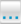 ФИО представителяУкажите ФИО представителя вручную (ручной ввод производится по алгоритму, аналогично, вводу в поле «Адрес»).АдресУкажите адрес пациента вручную. Никакой особый формат не требуется, поиск проводится по любому символу или группе символов, например – если нужна улица Пушкина, мы пишем в поле «Адрес» - Пушкина, и, все адреса в которых есть улица Пушкина будут отображаться в результатах поиска, если же нам нужно в результатах поиска вывести все адреса в которых есть подстрока в которой есть буквы - «пу», как например: Пушкина, Республика, Путиловская, Пугачевская и т.д., то, в поле ввода «Адрес», вводим символы – «пу». Всё исходит из того, как адрес указан в карте пациента, то есть как его указывает регистратор. Могут быть значения "улица Свободы" или "ул. Свободы или просто "Свободы". Тут важно только то, что у всех трёх значений общее слово "Свободы".Тип адреса✅Выберите значение из выпадающего списка с помощью кнопки . По умолчанию выбрано значение "Адрес регистрации"Дата назначения статуса регистрацииУкажите дату с помощью календаря  или с клавиатурыПодразделениеВыберите подразделение из справочника "Подразделения ЛПУ" с помощью кнопки  и нажмите на кнопку "ОК"МаркерВыберите маркер из справочника "Маркеры" с помощью кнопки  и нажмите на кнопку "ОК"Примечание – Для редактирования отчета воспользуйтесь кнопкой .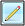 Отчёты: «Паспорт врачебного участка (педиатрического)» и «Паспорт врачебного участка (терапевтического)» находятся по пути: Отчеты → Статистические отчеты → Статистические формы → Формирование отчетов. Коды отчётов: 030/у-пед(доработка_2021), 030/у-тер(доработка_2020).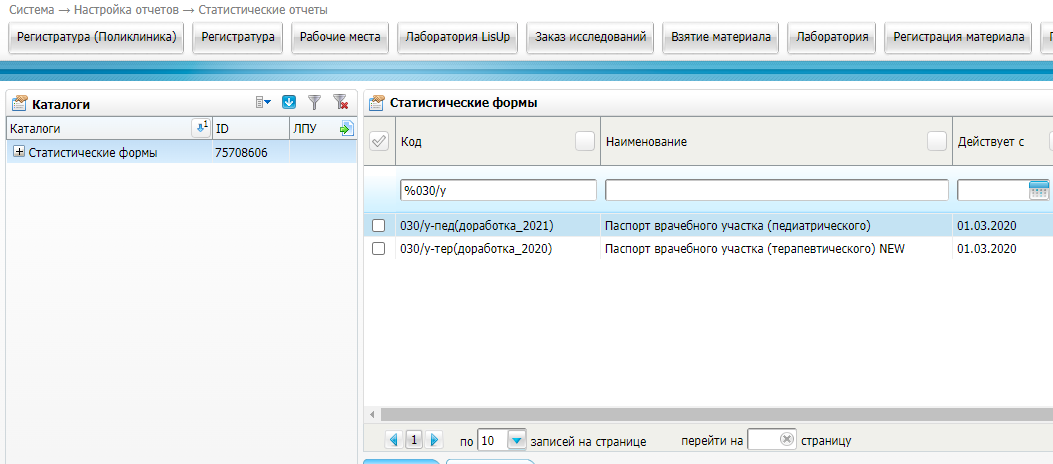 Выбираем интересующий нас отчёт, ПКМ вызываем контекстное меню, и выбираем «» "Сформировать".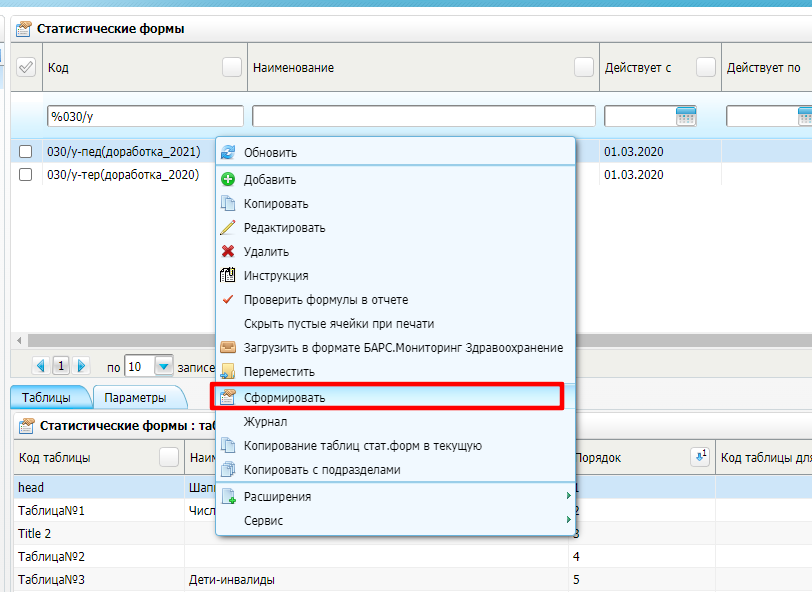 Примечание – Работа с данным окном описана в руководстве пользователя "История заболевания"Примечание – Работа с данным окном описана в руководстве пользователя "Вакцинопрофилактика".Примечание – Работа с данным окном описана  в руководстве пользователя "Флюоротека (рентгенография)".Примечание – Данный пункт меню отображается только в случае, если у пациента есть открытая ИКБР.Примечание – Работа с данным окном подробно описана в руководстве пользователя "Мониторинг беременных".Примечание – Данный пункт меню отображается только в случае, если пациент женского пола и у нее нет открытой ИКБР.Примечание – Работа с данным окном подробно описана в руководстве пользователя "Мониторинг беременных".Примечание – Работа с данным окном подробно описана в руководстве пользователя "АРМ врача-аллерголога".Примечание – Работа с данным окном подробно описана в руководстве пользователя "Листки нетрудоспособности".Примечание – Работа с данным окном описана в руководстве пользователя "Диспансерный учет".Примечание – Подробно выписка рецептов описана в руководствах пользователя "Выписка льготных рецептов" и "Выписка рецептов на нельготные медикаменты".Примечание – Подробно работа с картами медосмотра описана в руководстве пользователя "Интеграция с КУ ФЭР. Запись на профилактические медосмотры".Примечание – Подробно работа с данным окном описана в руководстве пользователя "Приемный покой/госпитализация".НаименованиеОбязательностьПояснениеНомер направления✅Укажите номер направления вручнуюЛПУДля заполнения поля нажмите на кнопку , в открывшемся окне выберите нужную МО и нажмите на кнопку "Ок"Должность врача✅Укажите должность врача вручную или нажмите на кнопку , в открывшемся окне выберите должность врача и нажмите на кнопку "Ок"Тип направленияПо умолчанию указывается значение "Другие"УслугаДля заполнения поля нажмите на кнопку , в открывшемся окне выберите нужную услугу и нажмите на кнопку "Ок"ДиагнозДля заполнения поля нажмите на кнопку , в открывшемся окне выберите диагноз и нажмите на кнопку "Ок"Дата начала действия направленияВыберите дату с помощью календаря  или вручнуюДата окончания действия направленияВыберите дату с помощью календаря  или вручнуюНаименованиеОбязательностьПояснениеСостояние регистрации✅Выберите значение из выпадающего списка. По умолчанию выбрано значение "Зарегистрирован"Участки✅Выберите значение из выпадающего списка. По умолчанию указано значение "Все"На дату✅Выберите дату с помощью календаря  или с клавиатуры. По умолчанию указывается текущая датаЦель прикрепления✅Укажите цель прикрепления вручную или с помощью кнопки . Выберите одну или несколько целей в окне "Цели прикреплений" и нажмите кнопку "Ок"ПодразделениеВыберите подразделение из справочника "Подразделения ЛПУ" с помощью кнопки  и нажмите на кнопку "ОК"МаркерВыберите маркер из справочника "Маркеры" с помощью кнопки  и нажмите на кнопку "ОК"ФИО пациентаУкажите ФИО пациента вручнуюУчасток✅Выберите участок из справочника "Участки текущего ЛПУ" с помощью кнопки  и нажмите на кнопку "ОК". По умолчанию поле не активно, и становится обязательным для заполнения только при выборе значения "Выбранные" в поле "Участки"Место работыУкажите место работы пациента вручнуюФИО представителяУкажите ФИО представителя вручную (ручной ввод производится по алгоритму, аналогично, вводу в поле «Адрес»).Код пациентаУкажите код пациента вручнуюПолВыберите пол пациента из выпадающего списка с помощью кнопки Возраст сУкажите число и выберите значение год/месяц/день из выпадающего списка с помощью кнопки Возраст поУкажите число и выберите значение год/месяц/день из выпадающего списка с помощью кнопки Категория льготУкажите категорию льгот вручнуюКатегория прикрепленияВыберите значение из выпадающего списка с помощью кнопки АдресУкажите адрес пациента вручную. Никакой особый формат не требуется, поиск проводится по любому символу или группе символов, например – если нужна улица Пушкина, мы пишем в поле «Адрес» - Пушкина, и, все адреса в которых есть улица Пушкина будут отображаться в результатах поиска, если же нам нужно в результатах поиска вывести все адреса в которых есть подстрока в которой есть буквы - «пу», как например: Пушкина, Республика, Путиловская, Пугачевская и т.д., то, в поле ввода «Адрес», вводим символы – «пу». Всё исходит из того, как адрес указан в карте пациента, то есть как его указывает регистратор. Могут быть значения "улица Свободы" или "ул. Свободы или просто "Свободы". Тут важно только то, что у всех трёх значений общее слово "Свободы".Тип адреса✅Выберите значение из выпадающего списка. По умолчанию выбрано значение "Адрес регистрации"Дата назначения статуса регистрацииУкажите дату с помощью календаря  или с клавиатурыПричиныВыберите причину из справочника с помощью кнопки  и нажмите на кнопку "ОК".Каждая причина имеет свой цветовой индикатор для подсвечивания случаев, требующих принятия незамедлительных мер. Примеры причин и их цветовых индикаторов, приведены в таблице ниже.Примеры причин и их цветовых индикаторовОтобразить ранее обработанные записиВыберите значение из выпадающего списка. По умолчанию выбрано значение "Нет"Дата выявления причины сУкажите дату с помощью календаря  или с клавиатурыДата выявления причины поУкажите дату с помощью календаря  или с клавиатурыПримечание – При нажатии на кнопку "Сформировать" формируется список записей контрагентов, попадающих под условия соответствия активных дат и диагнозов, а также соответствующие всем активным в текущем МО правилам. То есть кнопка "Сформировать" первично отбирает и создает данные по причинам для пациента, а кнопка "Найти" впоследствии позволяет фильтровать уже сформированную информацию.Примечание – Более подробное описание модуля "Вызовы на дом" приведено в руководстве пользователя "Вызовы врачей на дом".Примечание – Более подробное описание приведено в руководстве пользователя "Диспансерный учет".Примечание – Более подробное описание модуля "Медосмотры" приведено в руководстве пользователя "Интеграция с КУ ФЭР. Запись на профилактические медосмотры".Наименование параметра ОбязательностьПояснениеСостояние регистрации✅Выбирается необходимое значение из выпадающего спискаФИО пациента✅ФИО пациента, указанные целиком или частично.Вводится с клавиатурыКод пациентаКод пациента в МИС МО, указанный целиком или частично.Вводится с клавиатурыКатегория прикрепленияВыбирается необходимое значение из выпадающего спискаУчастки✅Выбирается значение из выпадающего списка:"Все" – отбираются все пациенты, без учёта участка их прикрепления;"Выбранные" – отбираются только пациенты, прикрепленные к указанным в поле "Участок" участкам;"Отсутствует" – отбираются только пациенты, у которых отсутствует участок прикрепленияУчастокУчасток прикрепления пациентов.Выбирается из справочника с помощью кнопки 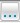 Рисунок 25 три точки.jpg. В открывшемся справочнике необходимо установить флажок рядом с подходящим значением и нажать на кнопку "Оk".Поле становится доступным для заполнения только в том случае, если в поле "Участки" указано значение "Выбранные"ПолПол пациента.Выбирается необходимое значение из выпадающего спискаАдресАдрес проживания пациента, указанный целиком или частично.Вводится с клавиатурыНа дату✅Указывается дата, на которую требуется сформировать отчет по прикрепленному к МО населению.Выбирается из календаря или вводится с клавиатурыМесто работыМесто работы пациента, указанное целиком или частично.Вводится с клавиатурыВозраст с-поВозраст пациентаЦель прикрепленияЦель прикрепления пациента.Выбирается из справочника с помощью кнопки Рисунок 26 три точки.jpg. В открывшемся справочнике необходимо установить флажок рядом с подходящим значением и нажать на кнопку "Оk"ФИО представителяФИО представителя пациента, указанные целиком или частично.Вводится с клавиатурыКатегория льготКатегория льгот пациента, указанная целиком или частично.Вводится с клавиатурыДата назначения статуса регистрацииУказывается дата назначения статуса регистрации пациентаВыбирается из календаря или вводится с клавиатурыПримечаниеУказывается примечаниеГруппа риска по прививкамВыбирается из справочника с помощью кнопки Рисунок 27 три точки.jpg. В открывшемся справочнике необходимо установить флажок рядом с подходящим значением и нажать на кнопку "Ок". Чтобы очистить поле, нажмите на кнопку 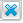 Социальное положениеВыбирается из справочника с помощью кнопки Рисунок 28 три точки.jpg. В открывшемся справочнике необходимо установить флажок рядом с подходящим значением и нажать на кнопку "Ок". Чтобы очистить поле, нажмите на кнопку Городской жительОтношение пациента к признаку "городской житель".Выбирается значение из выпадающего списка. По умолчанию выбрано значение "Все"МаркерДополнительный признак отбора пациентов.Выбирается из справочника с помощью кнопки Рисунок 29 три точки.jpg. В открывшемся справочнике необходимо установить флажок рядом с подходящим значением и нажать на кнопку "Оk".Наличие карты в ЛПУ✅Признак наличия медицинской карты пациента в МИС МО.Выбирается значение из выпадающего списка:"Нет" – отбираются только пациенты, у которых не заведены карты в МО;"Да" – отбираются только пациенты, у которых заведены карты в МО;"Все" – отбираются все пациенты, независимо от наличия карты в МОПодразделениеСтруктурно подразделение МО, за которым закреплен пациент.Выбирается из справочника с помощью кнопки Рисунок 30 три точки.jpg. В открывшемся справочнике необходимо установить флажок рядом с подходящим значением и нажать на кнопку "Оk"Примечание – В случае, если флажок не установлен ни на одной записи, выводится предупреждающее сообщение "Не выбрана ни одна запись!".Примечание – Кнопка "Подтвердить" активна только при выборе в поле "Состояние регистрации" значения "Не подтвержден".Наименование организации, предприятияДолжность исполнителяФамилия, имя, отчествоПодписьДатаНаименование организации, предприятияДолжность исполнителяФамилия, имя, отчествоПодписьДатаЛист регистрации измененийЛист регистрации измененийЛист регистрации измененийЛист регистрации измененийЛист регистрации измененийЛист регистрации измененийЛист регистрации измененийЛист регистрации измененийЛист регистрации измененийЛист регистрации измененийИзм.Номера листов (страниц)Номера листов (страниц)Номера листов (страниц)Номера листов (страниц)Всего
листов (страниц) в доку-
ментеНомер доку-
ментаВходящий номер сопроводи-
тельного документа и датаПод-
письДатаИзм.изменен-
ныхзаменен-
ныхновыханнулиро-
ванныхВсего
листов (страниц) в доку-
ментеНомер доку-
ментаВходящий номер сопроводи-
тельного документа и датаПод-
письДата